Компания МБ-Систем благодарит Вас за интерес, проявленный к нашему оборудованию, и просит заполнить данный опросный лист. Пожалуйста, убедитесь, что заполнили все поля опросного листа правильно, так как данная информация очень важна для правильного расчёта и составления коммерческого предложения. Справку по заполняемым полям можно вызвать нажатием клавиши [F1].Если Вы не уверены в точности информации, оставьте данные поля опросного листа пустыми. В этом случае пустые поля будут заполнены совместно с нашими специалистами, исходя из справочной литературы и опыта. Информация о заказчике1. Название предприятия2. Область деятельности(кратко)3. Адрес , телефон, факс4. Контактный специалист по данному вопросу, телефон, факс               Информация о процессе фильтрации5. Задача  фильтрации (необходимо разделить): 6.  Описание исходного продукта     - название     - химический состав и/или формула     - распределение частиц осадка по размерным группам:0-1 мкм:.......%;1-5 мкм:.........%; 5-10 мкм:..........% 10 мкм и более:........%; другие группы...........%.     - вид фильтрата: пастообразный; липкий; кристаллический; волокнистый; аморфный                           Состав исходного продукта  Параметр                Легкая жидкая фаза                    Тяжелая жидкая фаза        Осадок          Название	Хим.составСодержание,% об.Содержание,% весПлотность,кг/м3Вязкость,сПТоксичностьВзрывоопасностьСклонность к окислениюСклонность к пенообразованию7. Параметры процесса фильтрации    - требуемая производительность,м3/ч(непрерывно/периодически)    - температура,С: минимальная..…..; оптимальная…......; максимальная........    - кислотность (рН): минимальная...….; максимальная…....                                -тип кислоты и ее концентрация                                - содержание свободных ионов хлора, г/л8. Требования к качеству продуктов  после процесса фильтрации- содержание легкой жидкой фазы в тяжелой жидкой фазе, % об.- содержание тяжелой жидкой фазы в легкой жидкой фазе, % об.- содержание осадка в легкой (тяжелой) жидкой фазе, % об.- содержание сухих в-в в осадке, %- какой продукт является ценным :9. Требование к материалам, соприкасающимся с продуктом   - чугун, бронзовый сплав, нержавеющая сталь, др.10. Информация о существующем  фильтрационном оборудовании,    применяемом для разделения данного продукта     - название и точная маркировка      - фактическая производительность существующего оборудования при работе на          данном продукте при требуемом качестве продуктов разделения, м3/ч11. Краткое описание технологического процесса и/или его схема, применительно к  технологическим требованиям и оборудованию, установленному до- и после существующего или запрашиваемого фильтрационного оборудования:- подача исходного продукта с- или без напора (бар)- вывод отфильтрованного продукта с- или без напора (бар)- категория взрывоопасности помещения- другие требования- краткое описание и/или схема процесса12. ФИО лица, заполнившего опросный лист, его подпись, дата.ОПРОСНЫЙ ЛИСТдля расчета/ заказа фильтрационного оборудования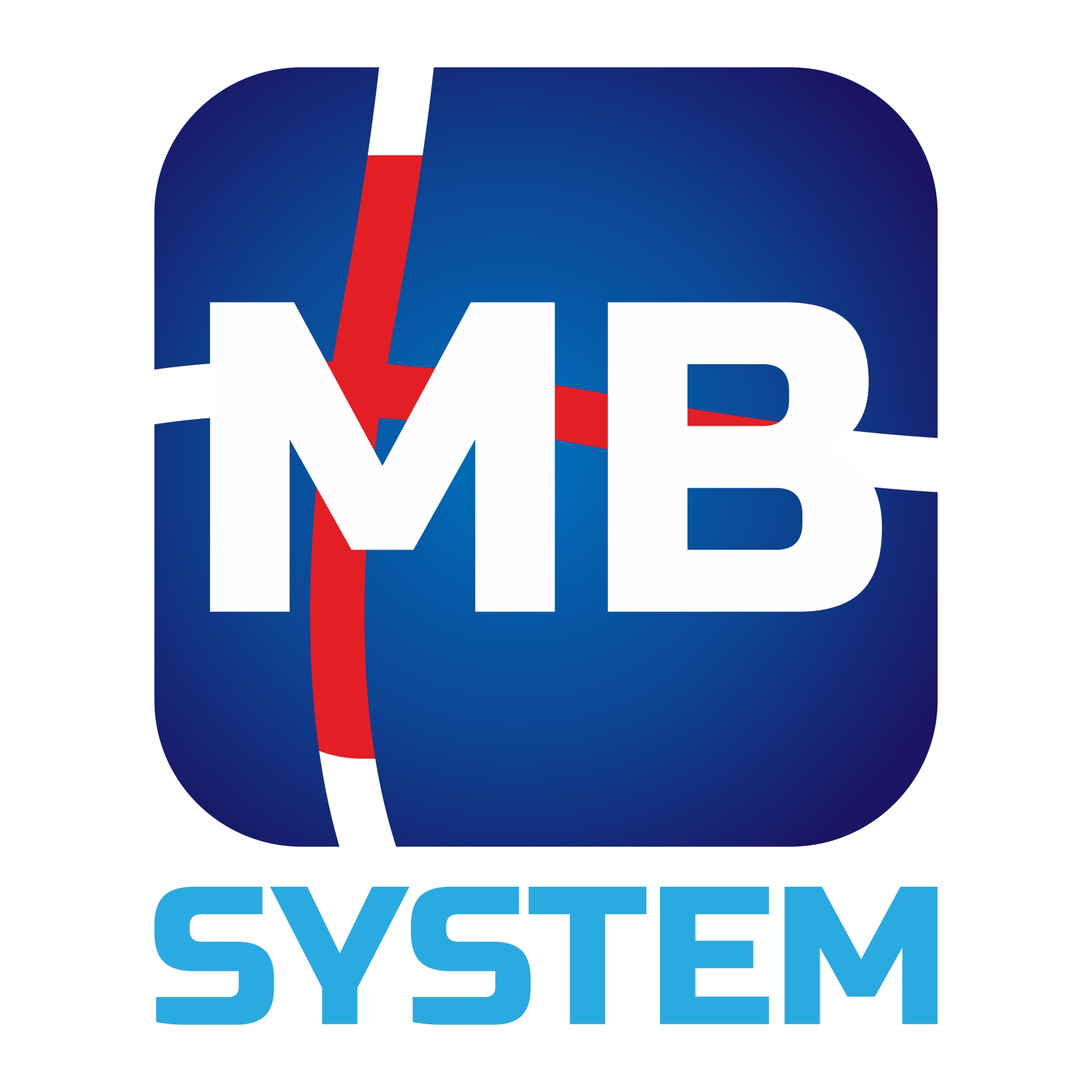 